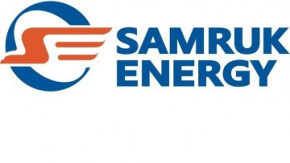 ЕСЕП ҚАЗАҚСТАННЫҢ ЭЛЕКТР ЭНЕРГИЯСЫ ЖӘНЕ КӨМІР НАРЫҒЫН ТАЛДАУ 2021 ЖЫЛҒЫ ҚАҢТАР-ҚАЗАН«НАРЫҚТЫ ДАМЫТУ» ДЕПАРТАМЕНТІҚараша, 2021 ж.I-БӨЛІМ1. Қазақстан БЭЖ-інде электр энергиясын өндіру Жүйелік оператордың деректері бойынша, ҚР электр станциялары 2021 жылғы қаңтар-қазан айларында 93 741 млн. кВтсағ электр энергиясын өндірді, бұл 2020 жылғы осы кезеңге қарағанда 7,5% -ға жоғары. Қазақстан БЭЖ-нің батыс аймағында ғана өндірістің шамалы төмендеуі байқалды.млн. кВтсағҚР облыстары бойынша электр энергиясын өндіру 2021 жылғы қаңтар-қазан айларында 2020 жылғы ұқсас кезеңмен салыстырғанда Жамбыл, Қызылорда және Павлодар облысында электр энергиясын өндіру елеулі артты (өсімі 15% және одан жоғары). Сонымен қатар, электр энергиясын өндірудің төмендеуі Ақтөбе, Алматы, Қарағанды, Маңғыстау, Солтүстік Қазақстан және Шығыс Қазақстан облыстарында байқалды.млн. кВтсағ	«Самұрық-Энерго» АҚ энергия өндіруші ұйымдарының 2021 жылғы қаңтар-қазан айларында электр энергиясын өндіру көлемі 29 197,5 млн. кВтсағ-т немесе 2020 жылғы ұқсас кезеңнің көрсеткіштерімен салыстырғанда 21,2%-ды құрады.млн. кВтсағҚазақстан БЭЖ-інде электр энергиясын тұтынуАймақтар мен облыстар бойынша электр энергиясын тұтынуЖүйелік оператордың деректері бойынша 2021 жылғы қаңтар-қазан айларында 2020 жылының көрсеткіштерімен салыстырғанда электр энергиясын тұтыну динамикасында 7,3%-ға өсу байқалады. Осылайша, республиканың солтүстік аймағында 5,8%-ға, батыс аймағында оңтүстік аймағында 11,6%-ға, ал оңтүстік аймағында 7,5%-ға төмендеді.млн. кВтсағ2020 жылғы қаңтар-қазан айларында өнеркәсіп жұмысының қорытындылары(ҚР ҰЭМ Статистика комитетінің жедел ақпараты)2021 жылғы қаңтар-қазанда 2020 жылғы қаңтар-қазанмен салыстырғанда өнеркәсіптік өндірістің индексі (бұдан әрі – ӨӨИ) 102,9%-ды құрады. Өндіріс көлемінің өсуі республиканың 14 өңірінде тіркелді, төмендеуі Атырау, Батыс Қазақстан және Маңғыстау облыстарында байқалды.Өңірлер бойынша өнеркәсіптік өндіріс индекстерінің өзгеруі  	өткен жылғы тиісті кезенге %-бен, өсуі +, төмендеуі -Алматы қаласында күнбағыс майы, қағаздан немесе қатырма қағаздан жасалған қораптар, тауарлық бетон, құрылыс ерітінділері,  битумдық қоспалар, болаттан жасалған құбырлар, құрылыс құрама металл конструкциялары, жиһаз, жеңіл автомобильдерін, автобустарды шығару өсімінің артуы есебінен ӨӨИ 118% - ды құрады.Алматы облысында алкогольсіз сусындар, жеміс және көкөніс шырындары, макарон өнімдері, қант, дәрі-дәрмектер, цементтен және бетоннан жасалған тақтайшалар, кірпіштер, құрылыс құрама металл конструкциялары, портландцемент, құрылыс ерітінділері өндірісінің ұлғаюы есебінен ӨӨИ 113,3% - ды құрады.Нұр-Сұлтан қаласында алкогольсіз сусындар, преформалар, тауарлық бетон, құрылыс ерітінділері, аффинирленген алтын, пластмассалардан жасалған орайтын бұйымдар, цемент пен бетоннан жасалған құрылыс құрама конструкциялары өндірісі, теміржол және дизель локомотивтерін шығарудың  өсуі есебінен ӨӨИ 110,5% - ды құрады.Ақмола облысында құрамында алтыны бар кендері, құстың тоңазытылған еті, пестицидтер, жануарларға арналған дайын жем, резеңкеден жасалған құбырлар мен шлангілер,  қож мақта, табиғи уран, комбайндар, тракторлар мен жүк машиналары өндірісінің ұлғаюы есебінен ӨӨИ 108,8% - ды құрады.Қостанай облысында құрамында алтыны бар және алюминий кендері, мыс және теміркенді қойыртпалары, теміркенді шекемтастары, доре қорытпасындағы алтын, болаттан жасалған ыстықтай илектелген шыбықшалар мен өзектер, тракторлар, комбайндар және жеңіл автомобильдер өндірісінің ұлғаюы есебінен ӨӨИ 108,1% - ды құрады.Шымкент қаласында алкогольсіз сусындар, күнбағыс майлары, дәрі-дәрмектер, портландцемент, отын мазуты, дизель отыны, керосин, трансформаторлар, пластмассадан жасалған құбырлар өндірісінің ұлғаюы есебінен ӨӨИ 106,7%-ды құрады.Солтүстік Қазақстан облысында уран және торий кендері, сүт, ұн, кондитерлік өнімдер, зығыр майы, ірімшік, орауыштық қаптар мен пакеттер, жүк вагондары өндірісінің ұлғаюына байланысты ӨӨИ 105,9%-ды құрады.Шығыс Қазақстан облысында көмір, мыс және құрамында алтыны бар кендері, құрамында алтыны бар қойыртпалары, жануарларға арналған дайын жем, аффинирленген алтын және күміс, байытылған уран, жүк машиналары мен тракторлар өндірісінің ұлғаюы есебінен ӨӨИ 105,2%-ды құрады.Жамбыл облысында құрамында алтыны бар кендері, майда тартылған фосфатты шикізат өндіру, қант, пестицидтер, фармацевтикалық препараттар, ферросиликомарганец, күкірт және ортофосфор қышқылы, дизель отынын, битумдық қоспалар, оттық мазут өндіру көлемінің өсуіне байланысты ӨӨИ 105%-ды құрады.Павлодар облысында пестицидтер, ферросиликохром, пропилен полимерлері, бензин, дизель отыны, керосин, сұйытылған пропан және бутан, тұрмыстық пеш отыны, болаттан жасалған шыбықшалар мен өзектер,  электр энергиясын өндірісінің өсуі есебінен ӨӨИ 103,1%-ды құрады.Ақтөбе облысында мұнай, газ конденсаты, мырыш қойыртпалары, темір кендері, жануарларға арналған дайын жем, феррохром, хром тұздары, хром оксиді, натрий бихроматы, дизель отынын, сұйытылған пропан және бутан, оттық мазут, құрылыс ерітінділері өндірісінің ұлғаюы есебінен ӨӨИ 102,8% -ды құрады.Түркістан облысында уран мен торий кендері, құрамында алтыны бар қойыртпалары өндірісінің, алкогольсіз сусындар, ұн, шұжық өнімдері, ірімшік, электр трансформаторлары және сымдар, автоматты ажыратқыштар, құрылыс құрама металл конструкциялары өндірісінің ұлғаюына байланысты ӨӨИ 102,2%-ды құрады.Қызылорда облысында уран мен торий кендері, күріш, күкірт қышқылы, әк, портландцемент және құрылыс құрама бетон конструкциялары өндірісінің ұлғаюы есебінен ӨӨИ 100,3%-ды құрады.Қарағанды облысында құрамында алтыны бар кендері мен қойыртпалар, мыс және марганец кендері, қорғасын-мырыш кендері, дәрі-дәрмектер, тас көмірден кокс және жартылай кокс, қолданбалы шойын, жазық илек, қоспаланбаған болат өндірісінің ұлғаюы есебінен ӨӨИ 100,1%-ды құрады.Маңғыстау (98,7%) және Атырау (99,4%) облыстарында ӨӨИ негізінен шикі мұнай өндірісінің қысқаруы есебінен төмендеді.Батыс Қазақстан облысында газ конденсатын өндірудің төмендеуі есебінен ӨӨИ 92,8% - ды құрады. (Дереккөз: www.stat.gov.kz)Қазақстанның ірі тұтынушыларының электрді тұтынуы2021 жылғы қаңтар-қазан айларында 2020 қаңтар-қазан айымен салыстырғанда электрді тұтынуы 1,43-ға төмендеді. млн. кВтсағмлн. кВтсағКөмірҚазақстандағы энергетикалық көмірді өндіру ҚР ҰЭМ Бюросы жедел ақпараты бойынша, Қазақстанда 2021 жылғы қаңтар-қазанда 88 876,1 млн. тонна тас көмір өндірілді, бұл 2020 жылғы ұқсас кезеңге қарағанда 1%-ға (87 840,9 мың. тонна) жоғары.мың. тонна «Самұрық-Энерго» АҚ-ның көмір өндіруі 2021 жылғы қаңтар-қазан айларында «Богатырь Көмір» ЖШС 36 821 мың тонна көмірді өндірді, бұл 2020 жылғы сәйкес кезеңге қарағанда (35 127 мың тонна) 4,8%-ға төмен. «Самұрық-Энерго» АҚ-ның көмірді сатуы2021 жылғы қаңтар-қазанда 36 831 мың тонна көмір сатылды, о.і.: - ҚР-ның ішкі нарығына 28 793 мың тонна, бұл 2020 жылғы сәйкес кезеңге қарағанда (26 730  мың тонна) 7,7%-ға көбірек;- экспортқа (РФ) – 8 038 мың тонна, бұл 2020 жылғы сәйкес кезеңге қарағанда (8 411мың тонна) 4,4% ға аз.мың тонна2020 жылдың қаңтар-қазан айларында көрсеткіштері мен 2020 жылы қаңтар-қазан айларына қарағанда, Қоғамда көмірдің сатылуының 6,6%-ға төмендеуі байқалады. Жаңартылатын энергия көздері ЖЭК-ін пайдалану бойынша объектілердің (КЭС, ЖЭС, БГҚ және шагын СЭС) 2021 жылғы қаңтар-қазан айы үшін электр энергиясын өндіру көлемі 3 546,3 млн. кВтсағ-ты немесе 2020 жылы көрсеткіштермен (2 645 млн. кВтсағ) салыстырғанда 34,1%-дық өсімді құрайды.млн. кВтсағ2021 жылы қаңтар-қазан айларында ЖЭС, КЭС және Шағын СЭС объектілерінің электр энергиясын өндіруі өскені байқалды. млн. кВтсағ«Самұрық-Энерго» АҚ ЖЭК объектілерінің 2021 жылы қаңтар-қазан айларында электр энергиясын өндіру электр энергиясының ЖЭК объектілерінің өндіретін жалпы көлемінің 269,1 млн. кВтсағ немесе 7,6% -ды құрайды, бұл 2020 жылы кезеңімен салыстырғанда 3,4% ға төмендеді. (2020 жылы қаңтар-қазан айы үшін Қоғам ЖЭК-тің өндірісі – 278,5 млн. кВтсағ, Қоғамның ЖЭК үлесі – 10,5%). млн. кВтсағ«ЭҚРҚО» АҚ электр энергиясының орталықтандырылған сауда-саттықтары( «ЭҚРҚО» АҚ ақпаратты қазан айына ұсынылған жоқ)Электр энергиясын экспорттау-импорттау Электр энергиясын өндіру-тұтынуды теңгерімдеу мақсатында 2021 жылғы қаңтар-қазан айларында РФ – ға экспорт 2 329,78 млн.кВтс, РФ-дан импорт – 1 145,93 млн. кВтс құрады.«KEGOC» АҚ экскпорты – 1 095,74 млн.кВтсағ, есепті кезеңде РФ-нан 1 308,22 млн. кВтсағ көлемінде электр энергиясының импорты.млн. кВтсағ	II-БӨЛІМЕуразия экономикалық кеңесінің Ортақ электрэнергетикалық нарығын қалыптастыру мәртебесіЕуразиялық экономикалық одақтың ортақ электр энергетикалық нарығын Армения, Белоруссия, Қазақстан, Қырғызстан және Ресейдің электр энергияларының ұлттық нарықтарын ықпалдастыру жолымен қалыптастыру жоспарланып отыр. ЕАЭО-ға мүше мемлекеттер алдымен осы елдердің ішкі тұтынушыларын электр энергиясымен қамтамасыз етуді басымдыққа ала  отырып, электр энергетикалық жүйелердің қатарлас жұмысы негізінде Одақтың ортақ электр энергетикалық нарығын кезең-кезеңмен қалыптастыруды жүргізуде.Бұл ретте электр энергиясын өндірушілер мен тұтынушылардың, сондай-ақ ЕАЭО БЭТ-тің өзге субъектілерінің де экономикалық мүдделерінің теңгерімі сақталатын болады.2019 жылғы 29 маусымда Еуразиялық экономикалық одақ туралы шартқа қол қою бес жылдығын мерекелеу шеңберінде Жоғары Кеңес 2014 жылғы 29 маусымдағы Еуразиялық экономикалық одақ туралы шартқа (Еуразиялық экономикалық одақтың ортақ электр энергетикалық нарығын қалыптастыру бөлігінде) өзгерістер енгізу туралы хаттама нысанында Одақтың ортақ электр энергетикалық нарығын қалыптастыру туралы халықаралық шартқа қол қойды.2019 жылғы 20 желтоқсанда Жоғары кеңес "Еуразиялық экономикалық одақтың ортақ электр энергетикалық нарығын қалыптастыруға бағытталған іс-шаралар жоспары туралы" № 31 шешім қабылдады, оның ішінде одақтың ортақ электр энергетикалық нарығының жұмыс істеу қағидаларын, сондай-ақ көрсетілген Хаттамада көзделген басқа да актілерді бекіту және күшіне ену мерзімдерін белгілейді.Қазіргі уақытта ЕАЭО-ға мүше мемлекеттер ЕАЭО ЭЫҰ-ның жұмыс істеу қағидаларын әзірлеу және келісу бойынша жұмыс жүргізуде.2021 жылы ЕЭК Алқасы жанындағы Электр энергетикасы жөніндегі Консультативтік Комитеттің екі отырысы (21 қаңтардағы 14-отырысы, 21 сәуірдегі 15-отырысы), мүше мемлекеттердің уәкілетті өкілдерінің екі кеңесі (18 наурыз және 30 шілде), ЕЭК Алқасы жанындағы Электр энергетикасы жөніндегі Консультативтік комитеттің ЕАЭО ОЭН-ін қалыптастыру жөніндегі кіші комитетінің 19 отырысы (14 қаңтардағы 56-отырысы, 57-отырысы 5 ақпан, 25-26 ақпандағы 58-отырысы, 11-12 наурыздағы 59-отырысы, 26 наурыздағы 60-отырысы),, 61-ші отырыс 9 сәуір, 62-ші отырыс 16 Сәуір, 63-ші отырыс 13 мамыр, 64-ші отырыс 7 маусым, 65-ші отырыс 24-25 маусым, 66-шы отырыс 7 шілде, 67-ші отырыс 22-23 шілде, 68-ші отырыс 12,18 тамыз, 69-шы отырыс 26-27 тамыз, 70-ші отырыс 9-10 қыркүйек, 71-ші отырыс 16-17 қыркүйек, 72-ші отырыс 1 қазан, 73-ші отырыс 15 қазан, 74-ші отырыс 25-26 қазан) және бір жұмыс кеңесі 1 шілде).Еуразиялық экономикалық одақтың ортақ электр энергетикалық нарығын қалыптастыру жұмыстары жалғасуда. ТМД Электр энергетикалық нарығын қалыптастыру мәртебесі 1992 жылдан бері Тәуелсіз Мемлекеттер Достастығы Электр энергетикалық Кеңесінің (бұдан әрі – ТМД ЭЭК) 55 отырысы өткізілді.ТМД ЭЭК шешімімен (21.10.2016ж. № 50 хаттама) ТМД-ға қатысушы мемлекеттердің ортақ электр энергетикалық нарығын қалыптастырудың жинақты жоспар-кестесі бекітілді.АймақӨндіріс түріҚаңтар-қазанҚаңтар-қазанΔ, %АймақӨндіріс түрі2020ж.2021ж.ҚазақстанБарлығы 87186,393741,07,5%ҚазақстанЖЭС69368,974335,87,2%ҚазақстанГТЭС7745,28683,612,1%ҚазақстанСЭС8066,27859,6-2,6%ҚазақстанЖелЭС858,01359,558,4%ҚазақстанКЭС1144,01500,031,1%ҚазақстанБГҚ 4,02,5-37,5%СолтүстікБарлығы66931,172150,47,8%СолтүстікЖЭС58004,263081,78,8%СолтүстікГТЭС2608,52429,0-6,9%СолтүстікСЭС5501,75537,90,7%СолтүстікЖелЭС398,4615,354,4%СолтүстікКЭС414,3484,016,8%СолтүстікБГҚ 4,02,5-37,5%ОңтүстікБарлығы9252,89769,65,6%ОңтүстікЖЭС5614,05732,92,1%ОңтүстікГТЭС2564,52321,7-9,5%ОңтүстікСЭС135,4212,957,2%ОңтүстікЖелЭС212,0488,9130,6%ОңтүстікКЭС726,91013,239,4%БатысБарлығы11002,411821,07,4%БатысЖЭС5750,75521,2-4,0%БатысГТЭС5001,36041,720,8%БатысЖелЭс247,6255,33,1%БатысКЭС2,82,80,0%№ р/сОблысҚаңтар-қазан-2020ж.Қаңтар-қазан-2021ж.Δ, %1Ақмола       3 695,5          4 361,5   18,0%2Ақтөбе       3 155,5          3 021,1   -4,3%3Алматы       5 797,4          5 624,0   -3,0%4Атырау       5 096,6          5 723,6   12,3%5Шығыс Қазақстан       7 847,5          7 745,6   -1,3%6Жамбыл       1 858,1          2 231,2   20,1%7Батыс Қазақстан       1 822,1          1 951,4   7,1%8Қарағанды     13 587,0        12 939,4   -4,8%9Қостанай          860,8             804,1   -6,6%10Қызылорда          410,4             509,7   24,2%11Маңғыстау       4 083,7          4 146,0   1,5%12Павлодар     35 071,8        40 997,4   16,9%13Солтүстік Қазақстан       2 713,0          2 281,3   -15,9%14Түркістан       1 186,9          1 404,7   18,4%ҚР бойынша барлығы 87 186,393 741,07,5%№Атауы2020ж.2020ж.2021ж. 2021ж. Δ 2021/2020жж.Δ 2021/2020жж.№АтауыҚаңтар-қазанҚР-дағы үлесі, %Қаңтар-қазанҚР-дағы үлесі, % млн. кВтсағ%«Самұрық-Энерго» АҚ24 083,127,6%29 197,531,1%5 114,421,2%1 «АлЭС» АҚ4201,14,8%4053,44,3%-147,7-3,5%2«Екібастұз ГРЭС-1» ЖШС14 974,017,2%18479,619,7%3 505,623,4%3«Екібастұз ГРЭС-2» АҚ3 582,54,1%5504,65,9%1 922,153,7%4«Шардара СЭС» АҚ435,50,5%405,40,4%-30,1-6,9%5«Мойнақ ГЭС» АҚ757,40,9%625,80,7%-131,6-17,4%6«Samruk-Green Energy» ЖШС4,90,006%16,80,018%11,90242,9%7«Бірінші жел электр станциясы» ЖШС127,70,1%111,90,1%-15,8-12,4%№АтауыҚаңтар-қазан 2020ж.Қаңтар-қазан 2021ж. Δ, 
млн. кВтсағΔ, %IҚазақстан86 734,7093 024,66 289,97,31Солтүстік аймақ57 156,8060 459,53 302,75,82Батыс аймақ 11 03611 866,9830,97,53Оңтүстік аймақ18 541,9020 698,32 156,411,6о.і. облыстар бойынша1Шығыс Қазақстан 7 516,507 757,9241,43,22Қарағанды 15 02015 563,0543,03,63Ақмола 7 222,408 215,9993,513,84Солтүстік Қазақстан1 3311 402,671,65,45Қостанай 3 726,203 916,0189,85,16Павлодар 16 925,4017 938,11 012,76,07Атырау 5 133,105 442,1308,96,08Маңғыстау 4 091,704 337,6245,96,09Ақтөбе 5 415,305 665,9250,64,610Батыс Қазақстан 1 811,202 087,2276,015,211Алматы 8 999,1010 042,81 043,711,612Түркістан 4 164,204 698,6534,412,813Жамбыл 3 995,604 372,5376,99,414Қызылорда 1 3831 584,3201,314,6№ р/сТұтынушыҚаңтар-қазан 2020 ж.Қаңтар-қазан 2021 ж.Δ, %1«Арселор Миттал Теміртау» АҚ3 055,73 112,91,9%2«Қазхром ТҰК» АФЗ АҚ (Ақсу)4 827,04 313,9-10,6%3«Kazakhmys Smelting» ЖШС997,1898,3-10%4«Қазмырыш» ЖШС2 368,52 299,6-3%5«Соколов-Сарыбай ТББ» АҚ1 413,71 334,4-6%6«Қазақмыс Копрорациясы» ЖШС1 062,21 075,01%7«Қазхром ТҰК» АФЗ АҚ (Ақтөбе)2 680,02 710,61%8«Сәтпаев атындағы канал» РМК224,1316,541%9«Қазфосфат» ЖШС1 822,61 688,0-7%10«ЖЖФЗ» АҚ (Қазфосфат ЖШС құрылымына кіреді)1 600,31 429,6-11%11«Тараз Металлургия зауыты» ЖШС211,3249,818%12«Өскемен титан-магний комбинаты» АҚ585,2563,6-4%13«Тенгизшевройл» ЖШС1 523,41 513,2-1%14«ПАЗ» АҚ (Павлодар алюминий зауыты)793,3789,90%15«ҚЭЗ» АҚ (Қазақстан электролиз зауыты)3 133,13 143,80%16«ТеміржолЭнерго» ЖШС1 197,81 393,016%17«KEGOC» АҚ3 663,64 577,825%БарлығыБарлығы26 487,029 558,61,43%НаименованиеҚаңтар-қазанҚаңтар-қазанмлн. кВтсағΔ, %Наименование2020 год2021 годмлн. кВтсағΔ, %I«Самрук-Энерго» АҚ5220,975 834,2613,211,7%1.«Богатырь-Комир» ЖШС217,41218,81,40,7%2.«АлатауЖарык Компаниясы» АҚ644,30685,040,76,3%3.«АлматыЭнергоСбыт» ЖШС4359,254 930,4571,113,1%№ р/сОблысҚаңтар-қазанҚаңтар-қазанΔ, %№ р/сОблыс2020 жыл2021 жылΔ, %1Павлодар53 972,953 716,999,5%2Қарағанды27 521,027 668,8100,5%3Шығыс Қазақстан6 095,37 020,3115,2%ҚР бойынша барлығы 87 840,988 876,1101,2%ОблысСату көлемі, мың тоннаСату көлемі, мың тоннаΔ, % ОблысҚаңтар-қазан 2020ж.Қаңтар-қазан 2021ж.Δ, % ҚР-ның ішкі нарығы 26 73028 793107,7%РФ-ға экспорт8 4118 03895,6%№Атауы 2020ж.2020ж.2021ж.2021ж.Ауытқу Ауытқу №Атауы Қаңтар-қазанҚР-дағы үлесі, %Қаңтар-қазанҚР-дағы үлесі, % млн. кВтсағ%ҚР-дағы барлық өндіріс 87186,3100%93741,0100%6554,77,5IҚР-дағы барлық ЖЭК, о.і. аймақтар бойынша 2645,03,0%3546,33,8%901,334,1Солтүстік аймақ937,235,4%1231,634,7%294,431,4Оңтүстік аймақ1457,455,1%2056,658,0%599,241,1Батыс аймақ250,49,5%258,17,3%7,73,1IIҚР-дағы барлық ЖЭК, о.і. түрлері бойынша2645,03,0%3546,33,8%901,334,1КЭС1144,043,3%1500,042,3%356,031,1ЖЭС858,032,4%1359,538,3%501,558,4Шағын СЭС639,024,2%684,319,3%45,37,1Био Газ Қондырғылары40,2%2,50,1%-1,5-37,5№Атауы2020ж.2020ж.2021ж.2021ж.Ауытқу 2021/2020жж.Ауытқу 2021/2020жж.№АтауыҚаңтар-қазанҚР-дағы үлесі, %Қаңтар-қазанҚР-дағы үлесі, % млн. кВтсағ%ҚР БЭЖ-інде э/э өндіру 87186,3100%93741,0100%6554,77,5 1.«Таза» электр энергиясын өндіру (ірі және шағын СЭС, ЖЭС және КЭС-терді ескере отырып) 10072,211,6%10721,611,4%649,46,4 2.«Таза» электр энергиясын өндіру (шағын СЭС, ЖЭС және КЭС-терді ескере отырып) (ЖЭК туралы заңға сәйкес) 2645,03,0%3546,33,8%901,334,1№Атауы2021ж.2021ж.2020ж.2020ж.Ауытқу 2021/2020жж.Ауытқу 2021/2020жж.№АтауыҚаңтар-қазанҚР-дағы үлесі, %Қаңтар-қазанҚР-дағы үлесі, % млн. кВтсағ%1«Самұрық-Энерго» АҚ-ның «таза» электр энергиясын өндіруі (шағын СЭС, ЖЭС және КЭС-терді ескере отырып) о.і.:278,510,5%269,17,6%-9,4-3,4 «АлЭС» АҚ шағын СЭС-інің каскады145,95,5%140,44,0%-5,5-3,8 «Samruk-Green Energy» ЖШС3,60,1%4,80,1%1,233,3«Samruk-Green Energy» ЖШС ЖЭС Шелек5МВт1,30,0%12,00,3%10,7823,1«Бірінші жел электр станциясы» ЖШС127,74,8%111,93,2%-15,8-12,4АтауыҚаңтар-қазан-2020ж.Қаңтар-қазан-2021ж.Δ 2021/2020жж.Δ 2021/2020жж.АтауыҚаңтар-қазан-2020ж.Қаңтар-қазан-2021ж. млн. кВтсағ%Қазақстан экспорты-1717,17-2329,78-612,620,36Ресейге-865,12-1145,93-280,820,32Орталық Азияның БЭЖ-іне-852,05-1183,85-331,800,39Қазақстан импорты1265,581613,42347,850,27Ресейден950,731308,22357,490,38Орталық Азияның БЭЖ-інен314,85305,21-9,64-0,03Ауысым сальдосы «+» тапшылық, «-» артықшылық-451,59-716,36-264,770,59№ШараларОрындау мерзіміАғымдағы мәртебесі12016 жылғы 10 тамызде бекітілген ЕЭК пен ТМД ЭЭК арасында ынтымақтастық жөніндегі іс-шаралар жоспарының ІІ-бөліміне сәйкес шараларды іске асыру 2016-2020жж.ЕЭК өкілдерінің ТМД ЭЭК-ның отырыстарына тұрақты қатысуы, ТМД ЭЭК АК өкілдерінің – ЕАЭК ОЭН-ді қалыптастыру жөніндегі отырыстарға қатысуы қамтамасыз етіледі. 2Электр энергиясының мемлекетаралық ауысымдарының келісілген мағыналарының ауытқуларын реттеу тәртібі жобасын әзірлеу  2016-2017жж.Электр энергиясының мемлекетаралық ауысымдарының келісілген мағыналарының ауытқуларын реттеу тәртібінің жобасын әзірлеу  туралы шешім ТМД ЭЭК 45-ші отырысында қабылданды. Тәртіп жобасы «ТМД елдерінің ортақ электр энергетикалық нарығын қалыптастыру» жұмыс тобының 29-ші отырысында 2016ж. 15 желтоқсан Мәскеу қаласында (РФ) қарастырылды. ТМД ЭЭК-тың 47-ші отырысының шешіміне сәйкес ТМД ЭЭК-ның 2016 жылға арналған Іс-шаралар жоспарына электр энергиясының мемлекет аралық ауысымдарының келісілген мағыналарынан ауытқулардың шамаларын белгілеу және электр энергиясының мемлекетаралық ауысымдарының келісілген мағыналарынан ауытқулардың шамасын реттеу туралы құжаттар жобаларын әзірлеу және бекіту енгізілді. Жұмыс жалғасуда.3Экспорт-импорт қызметіне қатысушылар арасында мемлекетаралық қималарды/ экспорт-импорт қималарын өткізу қабілеттігін үйлестіру тәртібінің жобасын әзірлеу2018-2020жж.ТМД ЭЭК-тың 50-ші отырысының шешімімен мемлекетаралық электр жеткізу желілерінде электр энергиясын есепке алудың өлшеуші кешендерін метрологиялық қамтамасыз ету жөніндегі әдістемелік ұсыныстар бекітілді.ТМД ЭЭК-тың 50-ші отырысының шешімімен ТМД-ның қатысушы мемлекеттерінің энергия жүйесінің өндірістік қызметінде электр шамаларының метрологиясы және электр энергиясын есепке алу саласында нормативтік техникалық құжаттардың қолданылуына мониторинг жүргізу кестесі бекітілді. 4ТМД қатысушы мемлекеттерінің энергия жүйелері арқылы электр энергиясын тасымалдауды/ жеткізуді/алып өтуді жүзеге асырумен байланысты шығындарды өтеу тәртібі жобасын әзірлеу 2018-2020жж.Тәуелсіз Мемлекеттер Достастығының электр энергетикалық саласын метрологиялық қамтамасыз ету жөніндегі жұмыс тобы әзірлеген мемлекетаралық электр энергетикалық ауысымдарын есепке алу жөніндегі деректермен алмасу үлгісінің біріздендірілен нысаны ТМД ЭЭК-тің 33-ші отырысының шешімімен бекітілді және электр энергиясының мемлекетаралық ауысымдарын есепке алуды ұйымдастырған және мемлекет аралық ауысымдар жөніндегі деректермен алмасқан кезде пайдалану үшін ТМД қатысушы мемлекеттерінің электр энергетикасын басқаратын органдарға ұсынылды. 5Электр энергетикасы саласында ұлттық заңнаманы үйлестіру, ТМД-ның ОЭН-ын қалыптастыру және қызмет етуі үшін қажетті ұлттық нормативтік құқықтық құжаттарды әзірлеу және қабылдау.  2020-2025жж.ТМД ЭЭК-тің 51-ші отырысының шешімімен Электр энергетика саласында техникалық реттеу мен стандарттаудың тұжырымдамалық тәсілдері бекітілді. Сондай-ақ, «Электр энергиясын реттеудің нормативтік-техникалық базасын жаңарту және үйлестіру» жұмыс тобы бойынша ереже бекітілді. ТМД ЭЭК-тің 51-ші отырысының шешімімен аталған Жұмыс тобының жұмыс жоспары бекітілді.